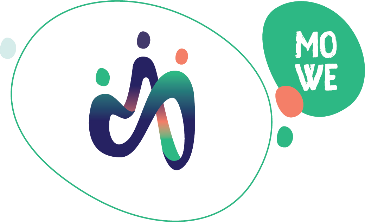 MONDIALE WERKEN REGIO LIER VZWZOEKT PROJECTLEIDERTrampoline(19u/week)Mondiale Werken Regio Lier (MoWe), is een vrijwilligersorganisatie opgericht in 2016 en actief in 17 gemeenten in de provincie Antwerpen. 150 vrijwilligers ondersteunen asielzoekers, vluchtelingen, daklozen en mensen in een kwetsbare positie. Ze werken mee in meer dan 22 verschillende projecten: onderwijsproject, werkhulp, formulierenhulp, ’t Bazarke,… Voor het project Trampoline zoekt MoWe een nieuwe projectleider. Beschrijving vacature:Je zal als projectleider vrouwen met een migratieachtergrond ondersteunen in hun zoektocht naar vrijwilligerswerk. Je gaat samen met hen op zoek naar plaatsen voor vrijwilligerswerk binnen en buiten onze organisatie. Je werkt het project inhoudelijk verder uit zodat voor alle betrokkenen duidelijk is welke ondersteuning ze kunnen verwachten. Je netwerkt met andere organisaties die een gelijkaardig project hebben. Concreet:Je maakt op een actieve manier het project kenbaar bij de doelgroepJe neemt intakes af bij de geïnteresseerde vrouwen om te kijken wat hun specifieke vraag isJe gaat samen met hen zoeken naar activiteiten die in de lijn liggen van hun interesses en talenten Je kent de mogelijkheden binnen de organisatie en je zoekt ook naar andere organisaties en activiteiten Je ondersteunt de vrouwen bij de start van en tijdens hun vrijwilligerswerkJe ondersteunt de organisaties die vrijwilligerswerk aanbiedenAanbod Contract van bepaalde duur - 1 jaar - 19 uren/weekOnkosten worden vergoedJe krijgt de kans veel bij te leren en je te informeren (o.a. opleidingen, een nieuwsbrief enz.)Je zal een nieuw project vorm kunnen geven en professionaliserenJe werkt binnen een tof en geëngageerd team van vaste medewerkers, stagiaires en meer dan 150 bevlogen vrijwilligers.Wensen m.b.t. medewerkerBegeleidende, sturende en coachende vaardighedenJe moeiteloos kunnen inleven in de leefwereld van de doelgroepErvaring of minstens affiniteit met doelgroepenwerkingGoed kunnen plannen en organiserenOpenheid voor diverse culturen en talenOplossingsgericht kunnen werken en de handen uit de mouwen kunnen stekenJe bent een vlotte communicator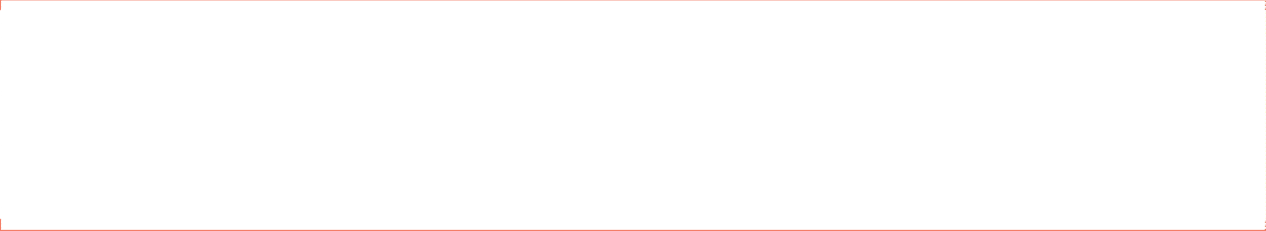 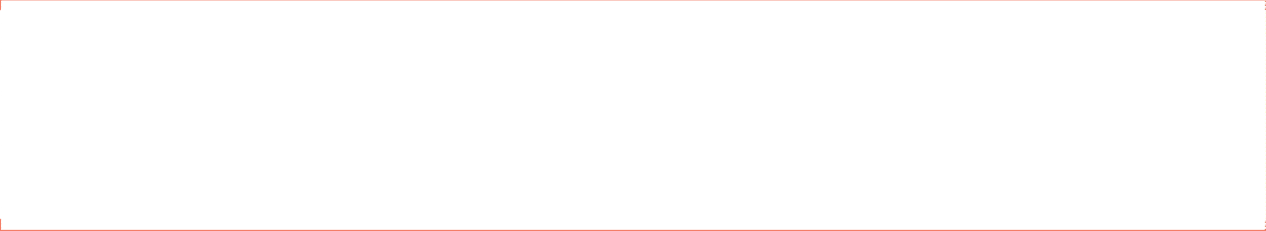 Tom Van de VelCoördinatorMondiale Werken Regio Lier vzw 0473 99 41 57woonhulp.regiolier@gmail.comTot gauw!